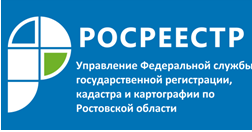 Пресс-релиз27.07.2018 В Управлении Росреестра по Ростовской области продолжают развивать и улучшать взаимодействие с кадастровыми инженерами и их саморегулируемыми организациями.Управление Росреестра по Ростовской области постоянно проводит анализ межевых и технических планов, предоставленных кадастровыми инженерами в ФГБУ «ФКП Росреестра» по Ростовской области. В 1 полугодии проверено 1175 межевых планов, основная цель проверки - достоверность сведений об используемой исходной геодезической основе, соблюдения точности определения координат характерных точек границ земельных участков, а также сведений В 117 межевых планах (10%) выявлены нарушения  обязательных требований:- используемые пункты ГГС получены из неустановленных источников - 19 межевых планов (32%);- используемые пункты ГГС отсутствуют в указанной  в межевом плане выписке из каталога координат  -19 межевых планов (32%);- использование выписки из каталога координат и высот выданной  другой организации - 18 межевых планов (30%); ;- недостоверные значения координат - 19 межевых планов (32%); - используемые пункты ГГС отсутствуют в каталоге координат и высот МСК-61 - 11 межевых планов (18%);- вместо названий пунктов внесены номера данных пунктов по каталогу координат и высот МСК-61 - 3 межевых плана (5%); - неверные названия пунктов ГГС - 2 межевых плана (3%);- некорректно отображены координаты исходных пунктов ГГС (переставлены местами абсцисса Х и ордината У) - 2 межевых плана (3%);- превышение расстояния от исходных пунктов ГГС до объекта работ - 1 межевой план (1%);- отсутствие сведений о геодезических  средствах измерений - 1 межевой план (1%);- использование геодезических  средств измерений не прошедших ежегодную поверку - 1 межевой план (1%).Вынесены предостережения о недопустимости нарушения обязательных требований 63 кадастровым инженерам.О РосреестреФедеральная служба государственной регистрации, кадастра и картографии (Росреестр) является федеральным органом исполнительной власти, осуществляющим функции по государственной регистрации прав на недвижимое имущество и сделок с ним, по оказанию государственных услуг в сфере осуществления государственного кадастрового учета недвижимого имущества, землеустройства, государственного мониторинга земель, государственной кадастровой оценке, геодезии и картографии. Росреестр выполняет функции по организации единой системы государственного кадастрового учета и государственной регистрации прав на недвижимое имущество, а также инфраструктуры пространственных данных Российской Федерации. Ведомство также осуществляет федеральный государственный надзор в области геодезии и картографии, государственный земельный надзор, государственный надзор за деятельностью саморегулируемых организаций кадастровых инженеров, оценщиков и арбитражных управляющих.Подведомственными учреждениями Росреестра являются ФГБУ «ФКП Росреестра» и ФГБУ «Центр геодезии, картографии и ИПД».Контакты для СМИE-mail :  BerejnayaNA@r61.rosreestr.ru